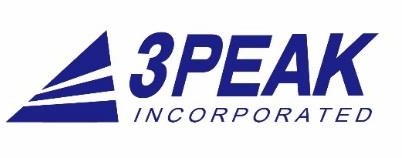 Analog Product Selection Guide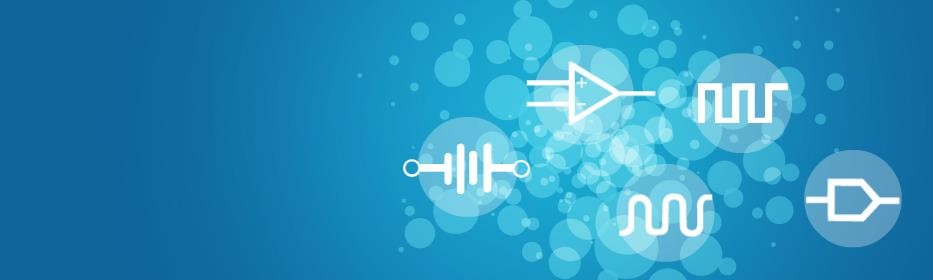 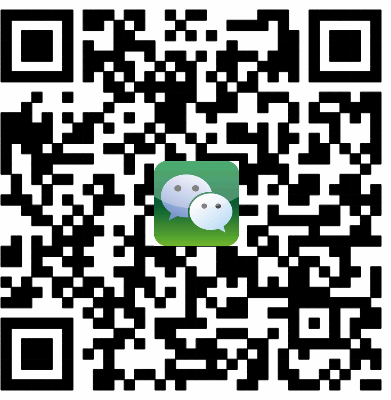 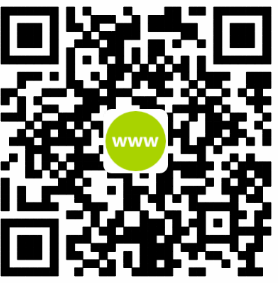 3PEAK WeChat	www.3peakic.com.cn3PEAK INC. is a fabless semiconductor company focusing on high speed, ultra precision, low power, low noise analog IC products and systems. Funded by venture capital firms from Si Valley and China, our products cover industrial applications, medical equipment, automotive electronics, communication system, information security and many other application fields.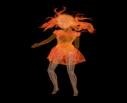 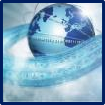 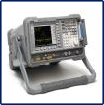 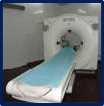 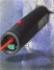 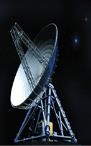 EXCELLENT DESIGN 3PEAK’s key value proposition to customers is based on its rigorous design methodology throughout the product’s life cycle, and its commitment to continuous innovation in circuit and system topology. The core technology team accumulated decades of experience and expertise working in first tier analog companies in US. Since its inception, 3PEAK has accumulated dozens of issued patents and all 3PEAK products are protected by its circuit and system IP.HIGH PERFORMANCE 3PEAK’s products are manufactured by world leading analog foundries in US, Israel and Japan. The rigorous design methodology covers the entire products life span from product definition to production quality assurance and continuous improvement. Design For Manufacturability, Design For Test and Design For Reliability are all integral part of 3PEAK’s design flow.SUPERIOR QUALITY 3PEAK implements rigorous and comprehensive quality assurance system to the highest stand- ards to ensure each product is fully characterized and qualified. We conduct comprehensive reliability and performance tests in our internal laboratory and 3rd party independent labs to certify our products. Reliability tests include HTOL, HAST,TCT, ESD, Latch- up, and all other industry standard mandated tests.STABLE SUPPLY 3PEAK utilizes Tower-Jazz manufacturing facilities in US, Israel and Japan as our wafer foundry.  Since 2012 3PEAK and Tower-Jazz has formed strategic alliance to better serve our customers. Our production cycle time, product quality, foundry process support have been among the industry best. 3PEAK also utilizes top ranked assembly, package and test supplier such as CJET to ensure stable supply of our products1 | ©2016 3PEAK INCORPORATED.All Rights Reserved.	www.3peakic.com.cnOperational Amplifiers 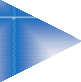 Comparators 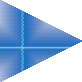 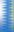 Interface 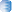 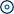 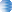 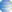 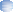 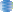 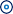 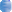 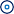 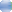 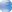 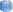 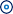 Video Filter Drivers 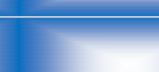 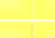 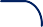 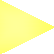 Audio Line Drivers 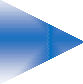 Power Management 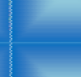 Digital-to-Analog Convertors 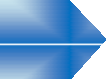 Analog-to-Digital Convertors 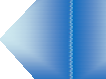 PM2.5 AFE	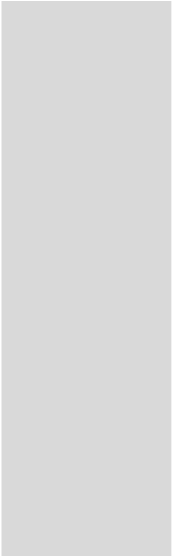 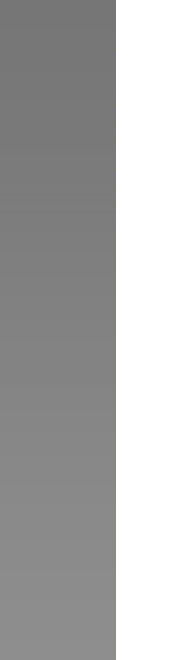 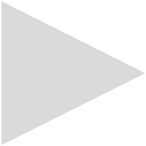 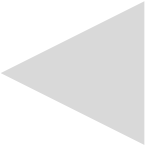 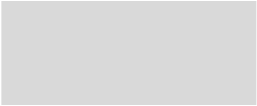 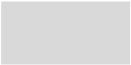 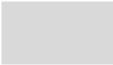 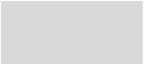 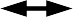 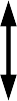 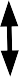 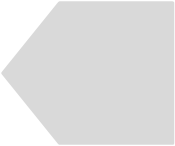 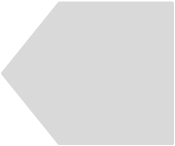 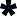 TP2111/2112 500nA, 10kHz TP2121/2122/2124 950nA, 18kHz TP2191900nA, 18kHz TP1511/1512/1514 5.6uA, 150kHzTP2301/2302/2304 50uV, 20MHz TP2311/2312/2314 50uV, 10MHz TP2331/2332/2334 50uV, 1.6MHz TP1561A/1562A/1564A 400uV, 6MHz TP1541A/1542A/1544A 400uV, 1.3MHzTP5531/5532/553410uV, 0.008uV/℃,34uA    TP5591/5592/5594 20uV, 0.01uV/℃,510uATP5551/5552/55545uV, 0.006uV/℃,550uATP2301/2302/23047.3nV/√Hz, 50uVTP2401/2402/24047.3nV/√Hz, 1mVTP2311/2312/23148.2nV/√Hz, 50uVTP2411/2412/2414nV/√Hz, 1mVTP2331/2332/233413nV/√Hz, 50uVTP2431/2432/243413nV/√Hz, 1mVTPH2501/2502/2504 250MHz, 130V/us TP2301/2302/2304 20MHz, 19V/u TP2401/2402/240420MHz, 19V/usTP2311/2312/231410MHz, 7V/usTP2411/2412/241410MHz, 7V/usTP1541A/1542A/1544AVos=0.4mVTP1561A/1562A/TP1564AVos=0.4mVLMV321A/358A/324AVos=1mVTP2401/2402/2404Vos=1mVTP2411/2412/2414Vos=1mVTP2431/2432/2434Vos=1mVNano-Power,	Micro-Power OP-AMP Selection GuideNote: Marked "**" products are not recommended for use in new designs.Ultra Low Distortion, Low Noise, 36V RRO Op-ampsHigh Precision, 36V RRO Op-amps TP1271 / TP1272 / TP12742.7 to 36V Single or ±1.35 to ±18V Dual SupplyHigh Speed: 20V/μs Slew Rate, 7 MHz Bandwidth150μV VOS (Max.)Integrated EMI FilterNo phase reversal-40°C to +125°C Temperature RangePrecision Op-Amp Selection GuideNote: with mark “*” product, sample delivery time is about 3 months.908580757065605550400TP127x EMI Immunity Performance700Frequency (MHz)4000Zero Drift, Ultra Low Noise, RR-IO Op-Amps Selection GuideZero Drift, Ultra Low Noise, RR-IO Op-Amps TP2311 / TP2312/ TP2314High speed:7 V/μs Slew Rate,10 MHz BandwidthLow noise:8.2 nV/√Hz(f = 1kHz)50   μV maximum offset voltageIntegrated EMI filterLow THD+N:0.0005%High output current: up to 70 mA current output (1 V drop)- 40 ° C to + 125 ° C temperature range, suitable for the most harsh work environmentTP2331 / TP2332/ TP2334Low noise:13 nV/√Hz(f = 1kHz)Low power consumption: 190 μA quiescent current50 μV maximum offset voltagePower supply: 2.2~5.5 VHigh output current: up to 70 mA current output (1 V drop)Integrated EMI filter, EMIRR = 85 dB at 2.4 GHz1000100101Input Voltage Noise Spectral Density1	10	100	1k	10k	100k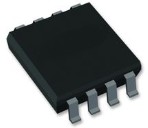 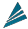 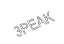 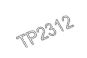 Frequency(Hz)Ultra Low Noise, High Precision ,RR-IO Op-Amps Selection GuideHigh Speed, High Dynamic Range, Low Power Precision RR-IO Operational AmplifierTPH2501/TPH2503/TPH2502/TPH2504High-speed, fast settling:− 3 dB Bandwidth：250 MHz (G = +1);Slew Rate：180 V/μs0.1% setting time：25nsVideo features ( G = +2, RL = 150Ω)0.1dB flatness bandwidth: 25 MHzDifferent gain error:0.02%Differential phase error: 0.3°Supply voltage range：2.5 V to 5.5 VInput and output swing to within 50 mV of supplyLow Distortion：SFDR：79 dBc ( 1 MHz )Linear Output Current：100 mALow power：6.5mA/channelVIN+5V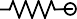 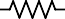 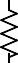 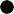 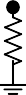 High-Speed, High Dynamic Range, Low-Power Precision RR-IO Operational Amplifier Selec- tion Guide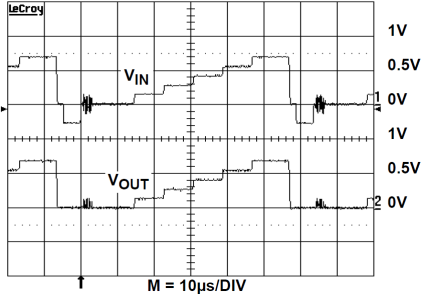 *: With shutdown feature250na (Max) Ultra-Low Power, High Swing, Small Package Comparators TP2011/TP2012TP201x series comparators with small size and low power are ideal for cellular phone, notebook, and portable medical equipment’s, which demand very low power and small board space.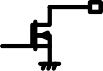 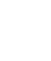 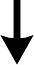 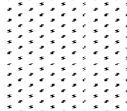 The device adopts full swing input structure and unique output stage, which limits the surge current. These devices maintain high impedance at power down (VDD or VREF = 0 V) mode. TP2011, TP2012 and TP2014 have push-pull output stage that can source and sink current. Output drive stage can achieve full swing output, with load current up to 25 mA.TP2021In many applications, an accurate reference voltage as a precise reference source is required. In simple designs customers can use a resistor divider or use TL431 to generate a reference voltage, but there are certain limitations with these approaches. Using resistor di-vider, the reference voltage is dependent on supply voltage, therefore may not provide enough accuracy to meet the system requirement. Using a dedicated reference voltage source provides a supply independent reference, at the cost of increased PCB area and total BOM cost.TP2021 comparator incorporates an on-chip 1.248V ± 1.4% precision reference source. While consuming only 440 nA current, it provides a very low transmission delay of 13μs. The proprietary output stage design minimizes supply current fluctuations when switching, eliminating ubiquitous power interference issues common to most comparators from other vendors. This unique circuit topology also reduces the overall power consumption under dynamic conditions.These features make the TP2021 series ideal for portable applications. It is very suitable for single lithium ion (Li+) or two nickel cadmium or alkaline battery power supply systems. The ultra low-power TP202 series significantly extends the battery life of portable products.TP2021 comparator is extremely simple to use in all applications. Users can rely on the internal hysteresis circuit to eliminate the impact of input voltage fluctuation in the system.+3.3VR1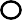 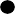 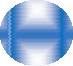 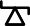 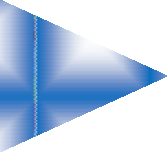 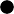 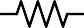 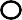 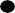 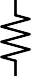 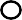 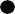 OUTR2Nanopower 2.9V VCC Threshold DetectorRail-To-Rail IO, High-Speed, Low-Power, 2.7 ~ 5.5v, Single-Supply ComparatorsTP1961/TP1962/TP1964Rail-to-rail voltage supply voltage：2.7 V to 5.5 VInput common-mode voltage range：−0.2 V to VCC + 0.2 VCMOS / TTL compatible output stagePropagation delay：7 nsLow power ：2.5 mW ( at 2.5 V supply )Power Supply Rejection Ratio：110 dBOperating temperature range：−40°C to +125° CNano-power& Micro-power Comparator Selection Guide+3.0V To +5.5V, RS-232 Transceiver With Transmission Rate Up To 470 kbpsTP3222N/TP3232N consists of two transmitters and two receivers to ensure a 250 Kbps data rate in the standard operation mode. The TP3222E has a shutdown mode which reduces power consumption down to 0.01uA. In shutdown mode, TP3222E receivers remain in active state and allows for peripheral monitoring.TP3232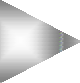 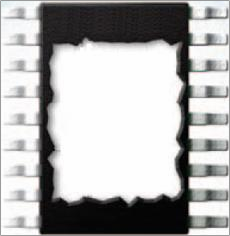 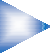 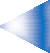 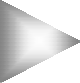 3.3V / 5VDATA 		 		 	TxINRx 	  DATAOUTEIA/TIA RS-232 TransceiverFull Fail-Safe, Enhanced ESD and EFT Protection, +3.0V to +5.5V, High Common Mode Volt- age RS485 transceiverDe-polarized TP485E: built-in bus identification circuit allows arbitrarily connected A / B busPolarized TP8485E: fully compatible with most high-performance half-duplex RS485 chips on the marketSupport 300 bps to 250 kbps transmission rateReceiver input impedance is 1/8 of unit load, up to 256 transceivers on the same busOutput provides above18 kV HBM ESD protection、± 15 kV IEC air-gap discharge mode、4 kV IEC61000-4-4 EFT level of protection. Ideal for applications in video surveillance, power electronics, industrial instrumentation, and other applications in harsh environments.3 ~ 5.5V,Low-power High-speed 10 Mbps Half-duplex 485 Transceiver TP75176E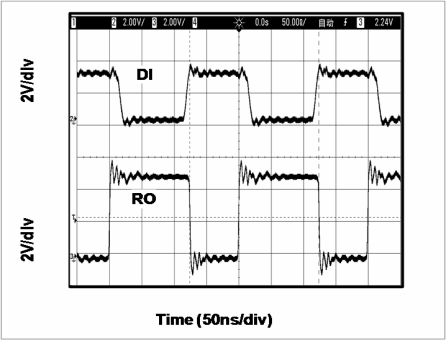 	Meets EIA RS-485 / RS-422 standard in the entire common mode range	Data Rate：up to 10 Mbps	Half-duplex	Up to 64 transceivers on a bus	Bus Common Mode Range：- 7 V to+12 V	Rated temperature range：- 40°C to +125°C	8-pin SOIC and MSOP packages are availableRS-232 、 RS-485 Transceiver Selection Guide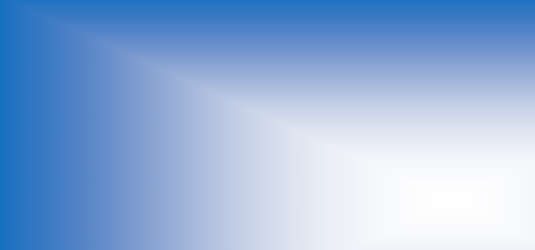 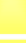 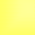 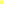 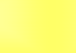 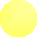 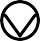 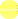 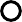 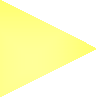 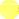 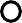 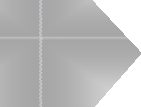 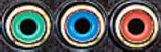 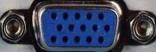 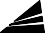 STB、DVBThe main chipTPF1xx SeriesSupports SD, ED, HD and Full-HD video With a single-channel, three-channel, four-channel, six-channel product options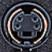 CVBS, S- Video, component video, VGA video output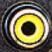 Video Filter Driver Selection GuideHigh Performance, Cost Competitive: Simplify Audio Design, Improve Audio Quality9 V - 12 V++		Mut e Circuit CO5V or 3.3 V+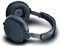 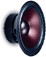 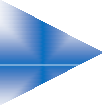 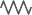 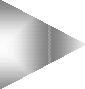 Internal charge pump toprovide a negative voltage railRC4558    	+	Output	 	TPF632AOutputGNDEnableEnableConventional Audio Line Driving Design:Need >9V power supply or dual power railNeed large value DC blocking capacitorsExtra mute circuit to minimize click & popEasy to Design, Innovated Single-Chip Solution:3V or 5V Single Power SupplyBuilt-in Mute Control & UVP for Pop-free DesignImprove Low Frequency Response & THD+N PerformanceIntegrated Output Short-Circuit ProtectionHigh ESD Rating & Anti-surge Function when Hot PlugIn order to produce a 2VRMS or 3VRMS audio signal, traditional single-supply audio line driver requires 9 V to 12 V power supply. High supply voltage increases system com- plexity and total cost. To obtain maximum dy- namic range, traditional single power supply audio amplifier output is biased at a specified DC voltage (usually 1/2 VDD). To isolate the DC bias a large value coupling capacitor is re- quired. In addition to tuning the circuit for fre- quency response flatness and THD + Noise performance, Pop and Click noise need to beminimized when system is turned on or turned off., which further complicates the design of the audio system.3PEAK’s audio line driver products ad- dress the above mentioned application needs in the traditional audio systems. Targeting set-top boxes, LCD TV, DVD player, mini- component systems, sound cards, notebook computers and other applications, our audio line driver products have industry-leading noise suppression performance using 3PEAK’s proprietary circuit topology. Using aninverting charge pump, a built-in negative supply voltage is generated, which allows the amplifier output to be biased at ground. The audio signal’s dynamic range is nearly dou- bled, eliminating the need for high voltage power supply and the large size coupling ca- pacitor.In addition, 3PEAK’s audio line driver im- plements active mute control and under volt- age detection functions, making them ideal in small size and low cost audio systems with single power supply.1010.10.010.0010.00010.1	1	10Output Voltage (Vrms)TPF632A: THD+N & Output Voltage3PEAK provides TPL700 series low dropout, low quiescent current, high PSRR LDO products.TPL700 series LDO are optimized for PSRR and low Iq, so they have better performance in these two facts. TPL700 series products are low dropout products. They can support 170mV dropout when output current reach 200mA. Otherwise, TPL700 can support fix output voltage between 0.8V to 5V with 0.1V minimum step. For different applications,TPL700 provide two kinds of packages. One is normal SOT23-5 and the other is small sizeTypical Application CircuitDFN package (1mmx1mm).Input voltage range 2V-5.5VMax 200mA current outputLow Iq and shutdown current2% output voltage accuracyLow dropout voltage，170mV dropout when output current reach 200mAFix output voltage between 0.8V to 5V with 0.1V minimum stepSOT23-5（3x3）or DFN（1x1）packageLow Dropout，Low Quiescent Current，High Power Supply Rejection LDO Selection GuideTPA4128 is designed for earth leakage protection application, can support both A series and AC series earth leakage application. Differentiate with traditional M54123 series product.TPA4128 is higher integrated product and more sockets in M54123 solution are integrated into this sockets, so TPA4128 is more reliable and low cost solution. TPA4128 integrated differential amplifier, voltage regulator, high precision rectifier, EMI filter, digital clock, latch counter and SCR driver. TPA4128 get leakage current signal from zero sequence current transformer (ZCT) and drive SCR work.Match international GB16917GB16916GB14048 standardTest both half wave and full wave current leakage	with normal triggedHigh input sensitivity（VT = 6.5mVrms Typ.）Few components around（Integrated EMI filter）High noise rejection and against inrush capabilityIntegrated counter circuit and trig SCR accuratelySuper low static power consumption（Pd = 0.9mW Typ.）Suitable for 110/220V applications，no need change resistorsSCR can be trigged even voltage lower than 45VACSO-8 high density package，can provide more small package if neededWild work temperature range（Ta = -45 to +125°C）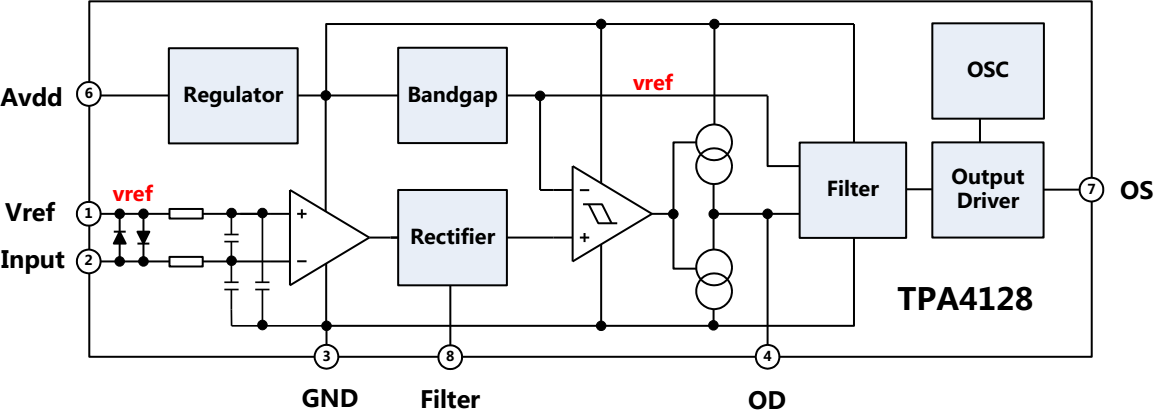 12- / 14- / 16bit high-precision, low-power, 2.7 ~ 5.5V, SPI Interface DAC TPC116S1Ultra-Low Power（maximum 80 μA quiescent current）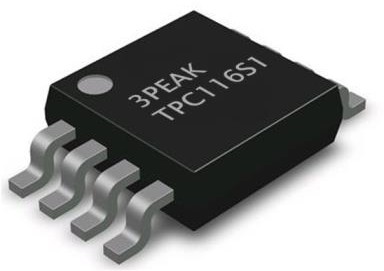 Differential nonlinearity : ± 1 LSB（max）. No missing code at 16bit resolution guaranteedLow glitch energy: 0.1 nV-sIntegrated power-on reset circuit to ensure zero outputPower Supply: 2.7 V to 5.5 VOn-chip output buffer stage ensures rail-to-rail output30 MHz data clock rate, three-wire SPI / QSPI / MICROWIRE bus compatibleSchmidt input stage, compatible with optical coupling interfaceSynchronous interrupt capability(VREF)	GNDVDD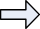 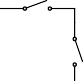 (FB)VOUTSYNC SCLK DINHigh Precision Low Power, SPI	Interface DAC Selection GuideHigh-Speed DAC Selection GuideNote: with mark “*” product, the sample and delivery time is about 3 month3PA1030	+2.7V to +5.5V single power supply, 84mW power dissipation (3V, Typ.)DNL: ±0.3LSBInternal S/H circuit, no missing codeIntegrated adjustable voltage referenceInternal voltage clamp circuitSINAD: 56.5 dB (Nyquist frequency)SFDR: 66 dB (Nyquist frequency)OTR indication, power saving mode(Sleep, Power-down)TSSOP-28 package, pin compatible with THS1030, AD9200 and AD876High Speed Pipeline ADC Selection GuideNote: with mark “*” product, the sample and delivery time is about 3 monthAGND DVDD(LSB) D-0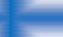 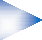 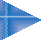 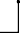 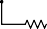 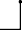 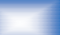 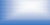 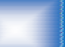 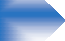 D-1D-2D-3D-4D-5D-6D-7D-8(MSB) D-9OVRMODE DGNDADC0.5VAVDD AINCLAMPINCLAMPREFBF REFBS REFTF REFTS VREFREFSENSE STBYOE CLKTPA8801B is an analog front end sensor conditioning product mainly used for the detection of PM2.5 dust. With its high integration level, a dust detection system such as PM2.5 detection can be easily implemented with an external photodiode, an infrared light-emitting diode and a few capacitors and resistors. Compared to traditional dust detection systems, TPA8801B has higher precision, lower power and significantly reduced total system cost.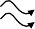 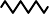 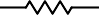 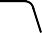 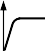 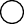 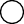 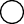 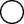 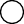 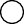 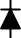 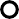 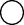 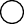 Trans-conductance amplifier of TPA8801B converts weak current signal into voltage signal. Combining signal amplification with various filter- ing techniques, low-frequency noise is minimized while preserving the original signal, thus improving system’s Signal to Noise Ratio.TP8801B output can be directly processed by a general-purpose MCU. Supply voltage is between 2.1V and 5.5V while working temperature is-40 ℃ to + 125 ℃. Both TSSOP14 and DFN-14 packages are available.Waveform in clean air	Waveform in dusty air（Y:LED Switch 2V/DIV G:Vout 200mV/DIV）	（Y:LED Switch 2V/DIV G:Vout 2V/DIV）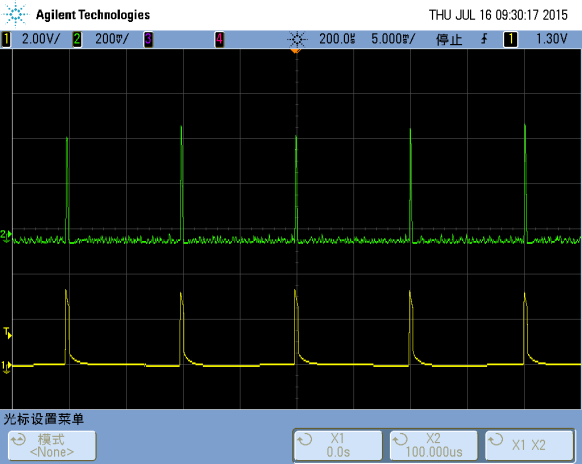 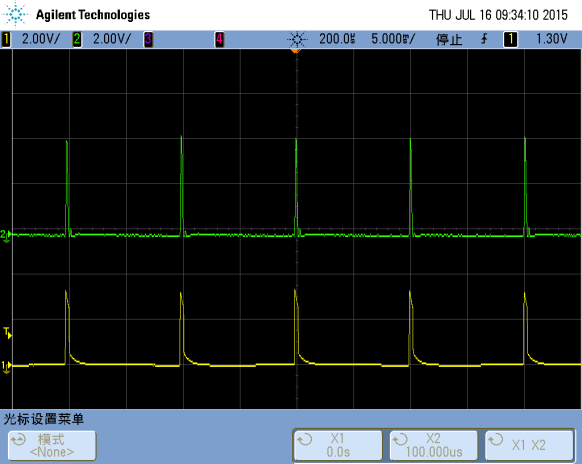 **Oscilloscope Sampling Average=2(To average the Thermal Noise)China·ShanghaiRoom 802, No.1, Lane 666, Zhangheng Road, Zhangjiang High-tech Park, Shanghai – ChinaTel: (86) 21-5109 0810China·SuzhouBuilding 2B-304, Creativity Industry Park, No. 328 Xinghu Street, Industrial Park, Suzhou – ChinaTel: (86) 512-6292 5508China·ShenzhenRoom 802, Oriental Technology Building , No.16 Keyuan Road, Nanshan District, Shenzhen-ChinaTel: (86) 755-8662 6493China·BeijingB-1406,United International Building, No.19 East Third Ring South Road, Chaoyang District, Beijing-China Tel: (86) 10-8767 6177China·HangzhouB405, No.369 Wulianwang Street, Binjiang District, Hangzhou-China3PEAK WeChat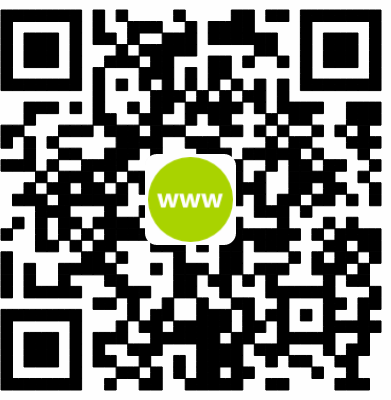 www.3peakic.com.cn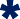 Precision amplifier quick selection: High voltage (Vs>5.5)Precision amplifier quick selection: High voltage (Vs>5.5)Precision amplifier quick selection: High voltage (Vs>5.5)Precision amplifier quick selection: High voltage (Vs>5.5)Precision amplifier quick selection: High voltage (Vs>5.5)Precision amplifier quick selection: High voltage (Vs>5.5)Precision amplifier quick selection: High voltage (Vs>5.5)Precision amplifier quick selection: High voltage (Vs>5.5)Precision amplifier quick selection: High voltage (Vs>5.5)Precision amplifier quick selection: High voltage (Vs>5.5)Precision amplifier quick selection: High voltage (Vs>5.5)Precision amplifier quick selection: High voltage (Vs>5.5)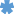 Low power(Iq<=200uA)Low power(Iq<=200uA)Low power(Iq<=200uA)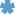 Low Vos(<=500uV)Low Vos(<=500uV)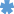 Low noise (<=20nV/√Hz)Low noise (<=20nV/√Hz)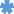 Wide GBW(>=5MHz)Wide GBW(>=5MHz)Wide GBW(>=5MHz)TP1252/1254TP1271/1272/1274TP1271/1272/1274TP2604120uA, 1.3MHz150uV, 7MHz19nV/√Hz, 150uV10MHz, 6.5V/usLM321/358/324TP1252/1254TP07TP1271/1272/1274200uA, 1.2MHz250uV, 1.3MHz15nV/√Hz, 150uV7MHz, 20V/usLM2904/2902TP07TP2271/2272/2274200uA, 1.2MHz150uV, 1MHz7MHz, 20V/usPart NumberChVDD (V)GBWPIQ (Typ.)(per Ch)IQ (Max.)( per Ch )IQ(off)(关断)VOS(max)Slew RateVOS TC (µV/°C)eN @1kHz ( nV/√Hz )IBIAS (pA)Rail-RailPackageTP211111.8~6.010kHz300nA500nAN/A1.5mV6mV/us0.42650.1fAIn/Out5-Pin SC70, 5-Pin SOT23, 8-Pin SOICTP2111N11.8~6.010kHz300nA500nA3nA1.5mV6mV/us0.42650.1fAIn/Out6-Pin SOT23, 8-Pin SOICTP211221.8~6.010kHz300nA500nAN/A1.5mV6mV/us0.42650.1fAIn/Out8-Pin MSOP, 8-Pin SOICTP211441.8~6.010kHz300nA500nAN/A1.5mV6mV/us0.42650.1fAIn/Out14-Pin SOIC, 14-Pin TSSOPTP212111.8~6.018kHz600nA800nAN/A1.5mV10mV/us0.51701fAIn/Out5-Pin SC70, 5-Pin SOT23, 8-Pin SOICTP2121N11.8~6.018kHz600nA800nA3nA1.5mV10mV/us0.51701fAIn/Out6-Pin SOT23, 8-Pin SOICTP212221.8~6.018kHz600nA800nAN/A1.5mV10mV/us0.51701fAIn/Out8-Pin MSOP, 8-Pin SOICTP212441.8~6.018kHz600nA800nAN/A1.5mV10mV/us0.51701fAIn/Out14-Pin SOIC, 14-Pin TSSOPTP151112.1~6.0150kHz4uA5.6uAN/A3.0mV0.09V/us0.6951In/Out5-Pin SOT23, 8-Pin MSOP, 8-Pin SOICTP1511N12.1~6.0150kHz4uA5.6uA0.1uA3.0mV0.09V/us0.6951In/Out6-Pin SOT23, 8-Pin MSOP, 8-Pin SOICTP151222.1~6.0150kHz4uA5.6uAN/A3.0mV0.09V/us0.6951In/Out8-Pin SOIC, 8-Pin MSOPTP151442.1~6.0150kHz4uA5.6uAN/A3.0mV0.09V/us0.6951In/Out14-Pin SOIC, 14-Pin TSSOPTP1541**12.1~6.01.3MHz37uA47uAN/A1.5mV0.9V/us0.6391In/Out5-Pin SOT23, 5-Pin SC70, 8-Pin SOICTP1541A12.1~6.01.3MHz55uA65uAN/A0.4mV0.7V/us1271In/Out6-Pin SOT23, 8-Pin MSOP, 8-Pin SOICTP1541NA12.1~6.01.3MHz55uA65uA0.2uA0.4mV0.7V/us1271In/Out6-Pin SOT23, 8-Pin MSOP, 8-Pin SOICTP1542**22.1~6.01.3MHz37uA47uAN/A1.5mV0.9V/us0.6391In/Out8-Pin SOIC, 8-Pin MSOPTP1542A22.1~6.01.3MHz55uA65uAN/A0.4mV0.7V/us1271In/Out8-Pin SOIC, 8-Pin MSOP,8-Pin DFNTP1544**42.1~6.01.3MHz37uA47uAN/A1.5mV0.9V/us0.6391In/Out14-Pin SOIC, 14-Pin TSSOPTP1544A42.1~6.01.3MHz55uA65uAN/A0.4mV0.7V/us1271In/Out14-Pin SOIC, 14-Pin TSSOPTP1561**12.1~6.03.8MHz130uA190uAN/A3.0mV3.6V/us0.6271In/Out5-Pin SC70, 5-Pin SOT23TP1561A12.1~6.06MHz500uA800uAN/A0.4mV4.5V/us1191In/Out5-Pin SC70, 5-Pin SOT23TP1561NA12.1~6.06MHz500uA800uA0.2uA0.4mV4.5V/us1191In/Out6-Pin SOT23, 8-Pin SOICTP1562**22.1~6.03.8MHz130uA190uAN/A3.0mV3.6V/us1271In/Out8-Pin SOIC, 8-Pin MSOPTP1562A22.1~6.06MHz500uA800uAN/A0.4mV4.5V/us0.6191In/Out8-Pin SOIC, 8-Pin MSOPTP1564**42.1~6.03.8MHz130uA190uAN/A3.0mV3.6V/us0.6271In/Out14-Pin SOIC, 14-Pin TSSOPTP1564A42.1~6.06MHz500uA800uAN/A0.4mV4.5V/us1191In/Out14-Pin SOIC, 14-Pin TSSOPTP32112.1~6.01MHz45uA87uAN/A5.0mV1.0V/us2.04510In/Out5-Pin SC70, 5-Pin SOT23TP35822.1~6.01MHz45uA87uAN/A5.0mV1.0V/us2.04510In/Out8-Pin SOIC, 8-Pin MSOPTP32442.1~6.01MHz45uA87uAN/A5.0mV1.0V/us2.04510In/Out14-Pin SOIC, 14-Pin TSSOPLMV321A12.1~6.01MHz80uA120uAN/A1.4mV0.7V/us1271In/Out5-Pin SC70, 5-Pin SOT23LMV321TP**12.1~6.01.27MHz40uA51uAN/A3.5mV0.9V/us0.6391In/Out5-Pin SC70, 5-Pin SOT23LMV358A22.1~6.01MHz80uA120uAN/A1.4mV0.7V/us1271In/Out8-Pin SOIC, 8-Pin MSOPLMV358TP**22.1~6.01.27MHz40uA51uAN/A3.5mV0.9V/us0.6391In/Out8-Pin SOIC, 8-Pin MSOPLMV324A42.1~6.01MHz80uA120uAN/A1.4mV0.7V/us1271In/Out14-Pin SOIC, 14-Pin TSSOPLMV324TP**42.1~6.01.27MHz40uA51uAN/A3.5mV0.9V/us0.6391In/Out14-Pin SOIC, 14-Pin TSSOPPart NumberChVDD (V)GBWPSlew RateTHD+N (%)eN @1kHz ( nV/√Hz )IQ(per Ch)IBIAS (pA)VOS(max)VOS TC (µV/°C)Temp Range(°C)PackageTP458023.5~3612 MHz6 V/μs0.001122 mA16.0 mV2.0- 40~1258-Pin SOIC,8-Pin MSOPTP260422.7~3610 MHz6.5 V/μs0.0001171.2 mA0.044.0 mV2.0- 40~1258-Pin SOIC,8-Pin MSOPTP261842.7~361.5 MHz0.8 V/μs0.000217125 μA0.044.0 mV2.0- 40~12514-Pin SOIC,14-Pin TSSOPTP227112.7~367 MHz20 V/μs0.0002190.9 mA31.0 mV2.0- 40~1255-Pin SOT23, 8-Pin SOICTP227222.7~367 MHz20 V/μs0.0002190.9 mA31.0 mV2.0- 40~1258-Pin SOIC, 8-Pin MSOPTP227442.7~367 MHz20 V/μs0.0002190.9 mA31.0 mV2.0- 40~12514-Pin SOIC, 14-Pin TSSOPLM32113~361.2MHz0.55 V/μs-480.1 mA603.0 mV1.0- 40~1255-Pin SOT23, 8-Pin SOICLM35823~361.2MHz0.55 V/μs-480.1 mA603.0 mV1.0- 40~1258-Pin SOP,8-Pin MSOPLM32443~361.2MHz0.55 V/μs-480.1 mA603.0 mV1.0- 40~12514-Pin SOP,14-Pin TSSOPLM290423~361.2MHz0.55 V/μs-480.1 mA603.0 mV1.0- 40~1258-Pin SOP,8-Pin MSOPLM290243~361.2MHz0.55 V/μs-480.1 mA603.0 mV1.0- 40~12514-Pin SOP,14-Pin TSSOPPart NumberChVDD (V)GBWPIQ (Typ.)(per Ch)IQ (Max.)( per Ch )CMRR (dB)VOS(max)Slew RateVOS TC (µV/°C)eN @1kHz ( nV/√Hz )IBIAS (pA)Rail- RailPackageTP553111.8~5.5350 kHz34 μA55 μA13010 μV0.16 V/μs0.0085550 pAIn/Out5-Pin SC70, 5-Pin SOT23, 8-Pin SOICTP553221.8~5.5350 kHz34 μA55 μA13010 μV0.16 V/μs0.0085550 pAIn/Out8-Pin MSOP, 8-Pin SOICTP553441.8~5.5350 kHz34 μA55 μA13010 μV0.16 V/μs0.0085550 pAIn/Out14-Pin SOIC, 14-Pin TSSOPTP555111.8~5.53.5 MHz500 μA820 μA1305 μV2.5 V/μs0.0061250 pAIn/Out5-Pin SC70, 5-Pin SOT23, 8-Pin SOICTP555221.8~5.53.5 MHz500 μA820 μA1305 μV2.5 V/μs0.0061250 pAIn/Out8-Pin MSOP, 8-Pin SOIC, 8-Pin TSSOPTP555441.8~5.53.5 MHz500 μA820 μA1305 μV2.5 V/μs0.0061250 pAIn/Out14-Pin SOIC, 14-Pin TSSOPTP559111.8~5.53.3 MHz550 μA820 μA12720 μV2.5 V/μs0.011460 pAIn/Out5-Pin SC70, 5-Pin SOT23, 8-Pin SOICTP559221.8~5.53.3 MHz550 μA820 μA12720 μV2.5 V/μs0.011460 pAIn/Out8-Pin MSOP, 8-Pin SOIC, 8-Pin TSSOPTP559441.8~5.53.3 MHz550 μA820 μA12720 μV2.5 V/μs0.011460 pAIn/Out14-Pin SOIC, 14-Pin TSSOPPart NumberChVDD (V)GBWPIQ(Typ.) (per Ch)IOUT (mA)VOS(max)Slew RateVOSTC (µV/°C)VN @0.1Hz to 10Hz ( μVPP)eN @1kHz( nV/√Hz )IBIAS (pA)Rail- RailPackageTP230112.2~5.520 MHz3.5 mA13050 μV19 V/μs12.07.30.3 pAIn/Out5-Pin SC70, 5-Pin SOT23TP230222.2~5.520 MHz3.5 mA13050 μV19 V/μs12.07.30.3 pAIn/Out8-Pin MSOP, 8-Pin SOICTP230442.2~5.520 MHz3.5 mA13050 μV19 V/μs12.07.30.3 pAIn/Out14-Pin SOIC, 14-Pin TSSOPTP231112.2~5.510 MHz1.4 mA13050 μV7 V/μs13.18.20.3 pAIn/Out5-Pin SC70, 5-Pin SOT23TP231222.2~5.510 MHz1.4 mA13050 μV7 V/μs13.18.20.3 pAIn/Out8-Pin MSOP, 8-Pin SOIC, 8-Pin SOTTP231442.2~5.510 MHz1.4 mA13050 μV7 V/μs13.18.20.3 pAIn/Out14-Pin SOIC, 14-Pin TSSOPTP2321*12.2~5.56 MHz0.70 mA13050 μV3.36 V/μs13.19.60.3 pAIn/Out5-Pin SC70, 5-Pin SOT23TP2322*22.2~5.56 MHz0.70 mA13050 μV3.36 V/μs13.19.60.3 pAIn/Out8-Pin MSOP, 8-Pin SOICTP2324*42.2~5.56 MHz0.70 mA13050 μV3.36 V/μs13.19.60.3 pAIn/Out14-Pin SOIC, 14-Pin TSSOPTP233112.2~5.51.6 MHz0.19 mA13050 μV0.92 V/μs13.2130.3 pAIn/Out5-Pin SC70, 5-Pin SOT23TP233222.2~5.51.6 MHz0.19 mA13050 μV0.92 V/μs13.2130.3 pAIn/Out8-Pin MSOP, 8-Pin SOICTP233442.2~5.51.6 MHz0.19 mA13050 μV0.92 V/μs13.2130.3 pAIn/Out14-Pin SOIC, 14-Pin TSSOPTP240112.2~5.520 MHz3.5 mA1301 mV19 V/μs12.07.30.3 pAIn/Out5-Pin SC70, 5-Pin SOT23TP240222.2~5.520 MHz3.5 mA1301 mV19 V/μs12.07.30.3 pAIn/Out8-Pin MSOP, 8-Pin SOICTP240442.2~5.520 MHz3.5 mA1301 mV19 V/μs12.07.30.3 pAIn/Out14-Pin SOIC, 14-Pin TSSOPTP241112.2~5.510 MHz1.4 mA1301 mV7 V/μs13.148.20.3 pAIn/Out8-Pin SOP, 5-Pin SOT23TP241222.2~5.510 MHz1.4 mA1301 mV7 V/μs13.148.20.3 pAIn/Out8-Pin SOP, 8-Pin SOT, 8-Pin MSOPTP241442.2~5.510 MHz1.4 mA1301 mV7 V/μs13.148.20.3 pAIn/Out14-Pin SOP, 14-Pin TSSOPTP2421*12.2~5.56 MHz0.70 mA1301 mV3.36 V/μs13.19.60.3 pAIn/Out5-Pin SC70, 5-Pin SOT23TP2422*22.2~5.56 MHz0.70 mA1301 mV3.36 V/μs13.19.60.3 pAIn/Out8-Pin MSOP, 8-Pin SOICTP2424*42.2~5.56 MHz0.70 mA1301 mV3.36 V/μs13.19.60.3 pAIn/Out14-Pin SOIC, 14-Pin TSSOPTP243112.2~5.51.6 MHz0.19 mA1301 mV0.9 V/μs14.1130.3 pAIn/Out8-Pin SOP, 5-Pin SOT23TP243222.2~5.51.6 MHz0.19 mA1301 mV0.9 V/μs14.1130.3 pAIn/Out8-Pin SOP, 8-Pin MSOPTP243442.2~5.51.6 MHz0.19 mA1301 mV0.9 V/μs14.1130.3 pAIn/Out14-Pin SOP, 14-Pin TSSOPPart NumberChVDD (V)TopologyBWIQ (Typ.)(1 Channel)IOUT (mA)VOS(max)Slew RateGmin（V/V）eN @1MHz ( nV/√Hz )IBIASmaxRail- RailPackageTPH250112.5~5.5VFA250 MHz6.5 mA1001 mV180 V/μs16.3300pAIn/Out5-Pin SOT23,SC70TPH2503*12.5~5.5VFA250 MHz6.5 mA1001 mV180 V/μs16.3300pAIn/Out5-Pin SOT23,SC70TPH250222.5~5.5VFA250 MHz6.5 mA1001 mV180 V/μs16.3300pAIn/Out8-Pin MSOP, 8-Pin SOPTPH250442.5~5.5VFA250 MHz6.5 mA1001 mV180 V/μs16.3300pAIn/Out14-Pin SOP, 14-Pin TSSOPPart NumberProduct DescriptionChVDD (V)IQ (Typ.)(per Ch)IQ(Max.) (per Ch)tPD+tPD-VOS(max)Hyst.Output TypePackageTP20211.8V, 440nA (max.) Comparator with 1.248V±1.4% Voltage Reference11.8~5.5390 nA440 nA13 μs14 μs2 mV4 mVPush-Pull6-Pin SC70, 5-Pin SOT23, 6-Pin SOT23,8-Pin SOICTP2011Single, 1.6V, 250nA (max.), RRIO, Push-Pull Output Comparator11.6~5.5200 nA250 nA13 μs14 μs2 mV4 mVPush-Pull5-Pin SC70, 5-Pin SOT23, 8-Pin SOICTP2012Dual, 1.6V, 250nA (max.), RRIO,Push-Pull Comparator21.6~5.5200 nA250 nA13 μs14 μs2 mV4 mVPush-Pull8-Pin SOT23, 8-Pin SOIC, 8-Pin MSOPTP1941Single, 68ns, 1.8V, 46uA, RRI, Push-Pull Output Comparator11.8~5.546 uA58 uA68 ns72 ns3 mV6 mVPush-Pull5-Pin SC70, 5-Pin SOT23, 8-Pin SOICTP1942Dual, 68ns, 1.8V, 46uA, RRI, Push- Pull Output Comparator21.8~5.546 uA58 uA68 ns72 ns3 mV6 mVPush-Pull8-Pin SOT23, 8-Pin SOIC,8-Pin MSOP, 8-Pin DIPTP1944Quad, 68ns, 1.8V, 46uA, RRI,Push-Pull Output Comparator41.8~5.546 uA58 uA68 ns72 ns3 mV6 mVPush-Pull14-Pin SOIC, 14-Pin TSSOP,14Pin DIPTP1946Dual, 70ns, 1.8V, 49uA, RRIO,Open Drain Output Comparator21.8~5.549 uA60 uA-70 ns3 mV6 mVOpen Drain8-Pin SOT23, 8-Pin SOIC, 8-Pin MSOPTP1948Quad, 70ns, 1.8V, 49uA, RRIO,Open Drain Output Comparator41.8~5.549 uA60 uA-70 ns3 mV6 mVOpen Drain14-Pin SOIC, 14-Pin TSSOPTP1961Single,7 ns, 2.7V to 5V Comparator with RRIO12.7~5.52.4mA--7 ns7 ns5mV7.5 mVPush-Pull5-Pin SC70, 5-Pin SOT23TP1962Dual,7 ns, 2.7V to 5V Comparator with RRIO22.7~5.52.4mA--7 ns7 ns5mV7.5mVPush-Pull8-Pin MSOP,8-Pin SOICTP1964Quad, 7 ns, 2.7V to 5V Comparator with Rail-to-Rail Output42.7~5.52.4mA--7 ns7 ns5 mV7.5 mVPush-Pull14-Pin SOIC, 14-Pin TSSOPLMV331TPGeneral Purpose, Single, 1.8V, RRI, 120ns, Open Drain Comparator11.8~5.540 uA70 uA-120ns3.5 mV6 mVOpen Drain5-Pin SC70, 5-Pin SOT23LMV393TPGeneral Purpose, Dual, 1.8V, RRI, 120ns, Open Drain Comparator21.8~5.540 uA70 uA-120ns3.5 mV6 mVOpen Drain8-Pin SOIC, 8-Pin MSOP,8-Pin TSSOP, 8-Pin DIPLM393Dual Differential Comparators22.0~360.15 mA0.3 mA-2 μs3mV-Open Drain8-Pin SOPLM339Quad Differential Comparators42.0~360.15 mA0.3 mA-2 μs3mV-Open Drain14-Pin SOPLM2903Dual Differential Comparators22.0~360.15 mA0.3 mA--2 μs3mV-Open Drain8-Pin SOPLM2901Quad Differential Comparators42.0~360.15 mA0.3 mA2 μs3 mV-Open Drain14-Pin SOPPart NumberDrivers Per Pack- ageReceivers Per Pack- ageVCC（Min）（V）VCC（Max）（V）Data Rate (Max) (kBPS)ICC（Max）（mA）ESD HBM (kV)IEC-61000-4 SUPPORTOperating Temperature Range (°C)Additional FeaturesPackageTP3232N223.05.54700.22 kV/-40 to +125-16-Pin SOIC,16-Pin TSSOPTPT485E113.05.52500.9318kvYes-40 to +125Half Duplex8-Pin SOIC/MSOPTPT485EN113.05.52500.9318kvYes-40 to +125Half Duplex, Bus-Po- larity Correcting8-Pin SOIC/MSOPTP8485E113.05.52500.9318kvYes-40 to +125Half Duplex8-Pin SOIC/MSOPTP485E113.05.52500.9318kvYes-40 to +125Half Duplex, Bus-Po- larity Correcting8-Pin SOIC/MSOPTP75176E113.05.510000215kvYes-40 to +125Half Duplex, High- Speed8-Pin SOIC/MSOPPart Num- berDescriptionResolutionChannelVDD (V)-3dBBand- widthQuiescent Current @3.3VVoltage GainStop-band rejection @27MHz(dB)Diff. Gain (%)Diff. Phase (Deg)THD (%)PackageCross ReferenceTPF110Low power consump- tion, a shutdown func- tion and SAG correc-tion, single six-order 9MHz480i, 576i1-SD2.85~5.59MHz3.9mA6dB51.20.40.70.1SC70-6ADA4430-1, OPA360/361*/362*, NCS2561, FMS6151*, ISL59110/59111*/59112*, SGM9110/9121/9122*TPF110UWith Shutdown and SAG correction, single six-order 9MHz480i, 576i1-SD2.85~5.59MHz3.9mA6dB51.20.40.70.1SOT23-6NJM2575, SGM9114, IA171,MS1651/1671TPF111Ultra-portable, single- channel, six-order CVBS video amplifier480i, 576i1-SD3.0~5.59MHz3.8mA6dB51.20.40.70.1SC70-5, SO-8FMS6141/6404*, SGM9111, DIO2551, ADA4431-1*, NE592*TPF111UUltra-portable, single- channel, six-order CVBS video amplifier480i, 576i1-SD3.0~5.59MHz3.8mA6dB51.20.40.70.1SC70-5, SO-8SGM9113, DIO2531TPF113Low power consump- tion, sixth-order low- pass filtering and 9MHz 6dB gain, 3-channel SD video480i, 576i3-SD3.0~5.59MHz11.6mA6dB51.20.40.70.1SO-8FMS6143, THS7314/7313*/7315*, NCS2553, ISL59119/59115*/59114*, SGM9119/9115/9122*/9123,DIO2543TPF114With a sixth-order filter and 6dB gain 9MHz, 4- channel SDTV Video Amplifier480i, 576i4-SD3.0~5.59MHz16.0mA6dB51.20.40.70.1MSOP10, TSSOP14THS7374/7375*, FMS6144, SGM9124, SGM9127TPF1169MHz sixth-order filter, 6-SD channel support CVBS, S- video and component video480i, 576i6-SD3.0~5.59MHz23.2mA6dB51.20.40.70.1TSSOP14FMS6146/6145, THS7368, SGM9126/9125TPF130Low Power, 36MHz fil- ter, a shutdown, single- channel high-definition video drive720p,1080i1-HD3.0~5.536MHz6.0mA6dB31.1dB @74.25MHz0.20.40.3SOT23-6MS1691,SGM9155TPF131Low Power, 36MHz fil- ter and 6dB gain, sin- gle-channel high-defini- tion video drive720p,1080i1-HD3.0~5.536MHz6.0mA6dB31.1dB @74.25MHz0.20.40.3SOT23-6MS1681TPF133Low Power, 36MHz fil- ter and 6dB gain, 3- channel HD video drive720p,1080i3-HD3.0~5.536MHz18.0mA6dB31.1dB @74.25MHz0.20.40.3SO-8THS7316, FMS6363, NCS2563, ADA4417-3*/4411-3*/4412-3*, SGM9116/9203*, DIO2563,MS6363TPF134With a 1-SD and 3-HD filter and 6dB gain, 4- channel video filter1080i,720p1-SD & 3- HD3.0~5.59MHz,36MHz22.0mA6dB31.1dB @74.25MHz0.20.40.3MSOP10, TSSOP14THS7373, NCS2564, FMS6364, SGM9128, SGM9133, DIO2564/2573TPF140Low-power, single- channel sixth-order with enable function Full-HD Video Filter Driver1080p,1080i,720p1-FHD3.0~5.572MHz11.5mA6dB31.2dB @148MHz0.10.30.6SOT23-6MS1631/1661TPF140RLow-power, single- channel sixth-order with enable function Full-HD Video Filter Driver1080p,1080i,720p1-FHD3.0~5.572MHz11.5mA6dB31.2dB @148MHz0.10.30.6SOT23-6MS1631TPF141Low power, small foot- print, single six-order Full-HD Video Filter Driver1080p,1080i,720p1-FHD3.0~5.572MHz11.5mA6dB31.2dB @148MHz0.10.30.6SOT23-6MS1631,SGM9154TPF142With a 1-SD and 1-FHD filter and 6dB gain, 2- channel video filter1080p,1080i,720p1-SD & 1- FHD3.0~5.59MHz,72MHz14.5mA6dB31.2dB @148MHz0.10.30.6MSOP8, TSSOP14THS7372,MS7372TPF1436dB gain, 3-Channel Full-HD Video Filter Driver1080p,1080i,720p3-FHD3.0~5.572MHz34.5mA6dB31.2dB @148MHz0.10.30.6SO-8THS7327*, FMS6303*, SGM9203*, DIO2583*,MS6367TPF144With a 1-SD and 3 Full HD filter and 6dB gain, 4-channel video driver1080p,1080i,720p1-SD & 3- FHD3.0~5.59MHz,72MHz45.0mA6dB31.2dB @148MHz0.10.30.6MSOP10, TSSOP1 4THS7372, SGM9133, SGM9135TPF146*Low-Power 6 channels with 3-SD and 3 Full HD filter and 6dB Gain1080p,1080i,720p3-SD & 3- FHD3.0~5.59MHz,72MHz46.0mA6dB31.2dB @148MHz0.10.30.6TSSOP20NCS2566, FMS6346E/6646/6690, THS7365/7364/7368/7360*, SGM9346, ADA4420-6/4410-6*TPF153Low Power, 3-channel 6dB gain video buffer1080p,1080i3-CH3.0~5.5220MHz33.0mA6dB-0.40.30.2SO-8SGM9117/9203*, FMS6303*, THS7303*/7327*, DIO2583*TPF147Low Power，72MHz FHD/36MHz HD1080P/601080P/301-FHD or HD3.0-5.536MHzor 72MHz11.5mA6dB32dB@74MHz 34dB@148MHz0.2/0.40.4/0.70.15SOT23-6TPF1341Low Power，36MHz HD video filter，inte- grated comparator1080P1-HD3.0-5.536MHz11mA6dB31.1dB @74.25MHz0.20.40.3SOP8/MS OP8MS7682TPF1441Low Power，36MHz HD video filter，inte-grated comparator1080P/601-HD3.0-5.572MHz11.5mA6dB31.2dB @148MHz0.10.30.6SOP8/MS OP8MS7632Part NumberVin(V)AccuracyOutput (V)IQ (uA.)Temp Range (°C)PSRR@1KHZ(dB)Dropout voltage@200mA out- put(mV)PackageTPL700F12-TR2-5.52%1.233-40~125℃-50170SOT23-5,DFNTPL700F15-TR2-5.52%1.533-40~125℃-50170SOT23-5,DFNTPL700F18-TR2-5.52%1.833-40~125℃-50170SOT23-5,DFNTPL700F25-TR2-5.52%2.533-40~125℃-50170SOT23-5,DFNTPL700F28-TR2-5.52%2.833-40~125℃-50170SOT23-5,DFNTPL700F29-TR2-5.52%2.933-40~125℃-50170SOT23-5,DFNTPL700F30-TR2-5.52%3.033-40~125℃-50170SOT23-5,DFNTPL700F33-TR2-5.52%3.333-40~125℃-50170SOT23-5,DFNPart NumberVDD(V)IO(SCR drive current)Tp(mS)Ttrip(mS)Temp Range (°C)Vref(V)Leakage typePackageTPA4128-SR4.8310uA530-40~125℃1.15A/AC typeSOIC-8Part NumberResolutionVDD (V)CHINL (LSB,Max)DNL (LSB,Max)Offset Error (mV, Max)IDD (uA/CH,Max)Gain Error (% of FSR, Max)Voltage Output Range (V)D to A Glitch Impulse (nV- sec)Temp Range (°C)PackageTPC112S1122.7~5.51±1±0.3±480 μA±0.150~Vref0.1-40~1258-Pin MSOPTPC114S1142.7~5.51±8±0.5±480 μA±0.150~Vref0.1-40~1258-Pin MSOPTPC116S1162.7~5.51±12±1±480 μA±0.150~Vref0.1-40~1258-Pin MSOPTPC112S2122.7~5.52±1±0.3±480 μA±0.150~Vref0.1-40~1258-Pin MSOPTPC114S2142.7~5.52±8±0.5±480 μA±0.150~Vref0.1-40~1258-Pin MSOPTPC116S2162.7~5.52±12±1±480 μA±0.150~Vref0.1-40~1258-Pin MSOPTPC112S4122.7~5.54±1±0.3±480 μA±0.150~Vref0.1-40~1258-Pin MSOPTPC114S4142.7~5.54±8±0.5±480 μA±0.150~Vref0.1-40~1258-Pin MSOPTPC116S4162.7~5.54±12±1±480 μA±0.150~Vref0.1-40~1258-Pin MSOPTPC112S8122.7~5.58±1±0.3±480 μA±0.150~Vref0.1-40~1258-Pin MSOPTPC114S8142.7~5.58±8±0.5±480 μA±0.150~Vref0.1-40~1258-Pin MSOPTPC116S8162.7~5.58±12±1±480 μA±0.150~Vref0.1-40~1258-Pin MSOPPart NumberResolu-tionUpdate Rate(MSPS)ChDatumINL(LSB)DNL(LSB)SFDR(dB)VDD(V)Power(mW)PackageCompatible Products3PD9708E82001Internal, 1.10V0.250.25702.7~5.5170SSOP-28, TSSOP-28AD9708, DAC908, THS5641A3PD5602E81001External0.250.25672.7~5.580SOIC-20TLC5602, MB407783PD566081251Internal, 1.10V0.250.25682.7~5.5165TSSOP-28HI56603PD9709 *81252Internal, 1.2V0.10.1662.7~5.5200QFP-48AD97093PD5651E101251Internal, 1.10V0.50.25792.7~5.5175TSSOP-28, SOIC-28THS5651A, DAC900, AD9760, AD97503PD5757102601Internal, 1.10V0.10.1722.7~5.5100TSSOP-28ISL5757, ISL5761, HI57603PD9763 *101252Internal, 1.2V0.10.1752.7~5.5200QFP-48AD97633PD5661122001Internal, 1.10V0.750.5822.7~5.5170TSSOP-28THS5661A, DAC9023PD9765 *121252Internal, 1.2V0.10.1752.7~5.5200QFP-48AD97653PD5957 *142601Internal, 1.2V2.51.5792.7~5.5110TSSOP-28ISL5957, ISL5961, HI5960